[page 187]OFFICERS FOR 1931-32PRESIDENT, H. H. UNDERWOOD., ESQ., PH. D.Vice President,DR. A. I. LUDLOW.Corresponding Secretary,REV, CHARLES HUNTRecording Secretary,REV. J. E. FISHER, PH. D.Librarian,REV. C. N. WHITTEMORE.Treasurer,THOMAS HOBBS, ESQ.Councillors:HON. J. K. DAVIS REV. E. W. KOONS DR. J. L. BOOTS  [page 188]MINUTES OP THE ANNUAL MEETING OF THE KOREA BRANCH OF THE ROYAL ASIATIC SOCIETYHeld on Wednesday, June 17th, 1931 at 4:30 P. M. in the Board Room of the Christian Literature Society, Chongno, Seoul, Korea.The Minutes of the previous annual meeting of June 3rd 1930, were read and approved.Report of the President: Due to the death of the President, the Vice President presented his report as follows:‘‘There have been four meetings of the Council held during the past year, and three general meetings of the Society. In regard to publications, No. XIX of the Transactions has been published, and No. XX is now in the press and will be distributed in early autumn.The first of a series of “Occasional papers” has been published.Papers completed, and waiting to be published are as follows :Korean Literature, by the Late Bishop Trollope. Korean Birds, by Rev. D. J. Cumming.Korean Arms and Armor, by Dr. J. L. Boots.Papers in preparation :Nursery Rhymes, by Miss O. Swallen. Korean Armor, Part 11, by Dr. J. L. Boots. Korean Ships, by Dr. H. H. Underwood.Nuk Jang - North Korea, by Dr. L. G- Paik.”Treasurer’s Report: Mr. Thomas Hobbs presented his report which was on motion adopted.Librarian’s Report: In the absence of Dr. Fisher, the Corresponding Secretary read Dr. Fisher’s report, which on motion was adopted. See separate reportA request was made for Volume XI of the Transactions. The suggestions made by Dr. Fisher in bis report were referred to the Council with power to act.New members : The following were elected to member-ship : 1.Mr. H. A. Wilbur	Seoul  [page 189]2. Mrs- H- A. Wilbur.	Seoul  3. Mn Massy Royds.                                                  “4. The Society for the Propagation of the Gospel. LondonElection of Officers for 1931—1932: The following were nominated by the Council and were elected, viz :President          ...          ...	Dr. H. H. UnderwoodVice President                ...	Dr. A. I. LudlowCorresponding Secretary               Rev. Charles Hunt Recording Secretary     ...	Dr. J. E. FisherLibrarian          ...          ...	Rev. N.C. WhittemoreTreasurer          Thomas Hobbs, Esq. Councillors     Hon. J. K. Davis  Rev. E. W. Koons	Dr. J. L. Boots.The Rev. E. H. Arnold read Bishop Trollope’s Translation of a chapter from Carletti’s Travels in the Far East in the 16th century, in which Carletti mentions the purchasing of several Korean boy slaves at Nagasaki in Japan, and of the journey to Europe of one of these Koreans, Antonio Korea, and of his stay in Rome, Mr. Arnold prefaced his reading with a short sketch of the times of Carletti, and of the purchasing of the book by the late Bishop Trollope after much searching in Rome in 1927. The book itself is an 18th century copy of Carletti’s Travels.On motion the meeting adjournedCHARLES HUNT, Secretary.PRO TEM.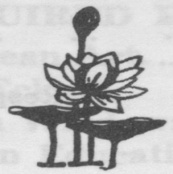 [page 190]KOREA BRANCH of the ROYAL ASIATIC SOCIETYCash Statement1930 ─ 1931Income :Dues . .        ...        ...        ...        ...        ...        ...        ...	...           ...	 ￥463.75Sales of Transactions:To June 1930         ...        ...        ...        ...        ... “   Jan   1931         ...        ...        ...        ...        ...	187.01045.47	332.48Interest :On Current a/c       ...        ...        ...        ...        ...Fixed Deposit a/c  ...        ...        ...        ...        ...	.1690.49	90.65Total ...        ...        ...        ...        ...        ...        ...		886.88Balance on hand ：           Current a/c   ...        ...        ...        ...        ...        ...           Fixed Deposit:a/c    ...        ...        ...        ...        ...Reserve a/c  ...        ...        ...        ...        ...        ...	486.37400.001200.00	2,086.37Grand Total            ...        ...        ...        ...        ...        ...	...	2,973.25Expenditures:		Printing 750 Transactions Vol. XVIII               ...        ...Plates           ...        ...        ...        ...        ...        ...        ...Notices of Meetings          ...        ...        ...        ...        ...Photographs for Transactions Vol. XIX         ...      ...     Postage, Stationery, etc     ...        ...        ...        ...        ...     inting 500 Transactions Vol. XIX        ...      ...      ...Typing	...       ......       ......       ......        ......       ......       ...	￥299.00 29.90 6.80 18.00 10.88 19.02 258.00 9.30Cataloguing Library :Painting 1.000 labels & 1,000 cards 	Card Index Box         ...        ...        ...        ...        ...Printing 2,100 index cards  ...        ...        ...        ...Wages...        ...        ...        ...        ...        ...        ...	22.00 7.508.605L26	89.35Books Purchased for Library :Korean Games         ...        ...        ...        ...        ...Village Life   ...        ...        ...        ...        ...        ...Eckardt’s Book on Korean Art       ...        ...        ...	12.50 L60 33.48	47.58Books Bound for Library              ...        ...        ...        ...           Total  ...         ...        ...        ...        ...        ...        ...	...        ......        ...	8.00 795.33Balance oa hand :Current a/c    ...        ...        ...        ...        ...        ...Fixed Deposit a/c     ...        ...        ...        ...        ...Reserve a/c    ...        ...        ...        ...        ...        ...	577.92 400.00 1,200.00	2,177.92Grand Total    ...        ...        ...        ...        ...        ...        ...	...        ...	2,973.25Audited and	Respectfully submitted,found correct,	Thomas Hgbbs,April 17, 1931	Hon. Treasurer.J. E Fisher.  [page 191]ROYAL ASIATIC SOCIETY, KOREA BRANCHREPORT OP THE LIBRARIANJune 17th, 1931In the first place we are glad to report that the library has been moved into its attractive quarters in the new Christian Literature Building. With the comfortable chairs and tables that have been provided members will probably find a visit to the library more pleasant and satisfactory than in former years. During the past year there has been some activity carried on in connection with the library, and the following items are considered worth reporting.MARKING, CATALOGUING, Etc.A society book-plate has been made and all books belonging to the library have had this mark pasted on the inside of the front cover. This plate shows the serial and catalogue numbers of the book, the date of acquisition, and the source, (gift or purchase). On the inside of the back cover is a paper pocket containing a card. This card is to be signed and left in file in the library when a book is taken outAn oak filing cabinet holding 2,000 index cards has been made and a card catalogue has been made of all the books and periodicals now owned by the library. The books are catalogued both by titles and authors, and numbered in accordance with a simple system which was devised to meet the needs of the library. In addition to the card catalogue there is an alphabetical list of all the books and publications owned by the society.NEW BOOKS ACQUIRED DURING THE PAST YEAR1. A History of Korean Art.By Andreas Eckart	Purchased.2. Through Eastern Windows, Keith.	Gift of Author.3. History of Modern Education in Korea,By H. H. Underwood. (2 copies)	 [page 192]4. Democracy and Mission Education inKorea. By J. E. Fisher.	Gift of Author.5. The Korean Conspiracy TrialBy the Special Correspondent of theJapan Chronicle.	  Gift of N. C. Whittemore.6. Japan and The United States. By Payson J. Treat.	7. The Truth about Korea. By Carlton W. Kendall. 8. The Story of Japan. By David Murray.	9. Korean Games. Purchased.10. Village Life in Korea. By J. Robert Moose.   11. The Long White Mountain. By H. E. M. James. 12. History of Korea. By J. S. Gale.   EXCHANGESWe are now receiving the following publications in exchange for our own Transactions : ─1. Journal Asiatique, 13 Rue Jacob Paris  (Dec. 1929)2. The American Oriental Society. Yale University Press, New Haven, Conn. U. S. A. (June 1930)3. American Philosophical Society. 104 SouthFilth Street, Philadelphia, Pa., U. S. A. (1930)4. Geographical Journal. Royal Geographical Society, Kensington Gore, London, S. W. 7.5. Geographical Review. American Geog. Society, of New York, Broadway at 156 St., N. Y. C. U. S. A.   (Jan. 1931)6. Bulletin of the Geological Institute of Sweden, University of Upsula, Sweden.	(1930)7. Journal of the Ceylon Branch of the Royal Asiatic Society. Ceylon Branch of the R. A. S. Colombo, Ceylon.	(1930)8. Journal of the Bombay Branch of the R. A. S. Bombay, India	(1927)9. Transactions of the Asiatic Society of Japan, Tokyo.  [page 193]10. Journal of the North China Branch cf the R. A. S. Shanghai.11. Bulletin of the Smithsonian Institute, Washington, D. C., U. S. A.NEW BOOK CASESNew oak book cases have been bought for the Society’s library and the books and periodicals have been transferred to these cases in the Board Room of the Christian Literature Building.RECOMMENDATIONS :1. That an annual appropriation be made from the funds ofthe Society for the use of the Librarian for buying books, binding periodicals, and employing clerical help when necessary.2.	That a complete set of our own Transactions be bound inhalf leather and placed in the library. In order to do this a canvas of the members should be made to secure numbers of the Transactions which are now missing from the library.3.	That all members who have in their possession periodical              publications which the Society has secured by ex-              change, return them to the library. and that the              Librarian then have all such publications bound be-              fore letting them out again to members.4. That members of the Society, and others of the com-            munity, who have books on Oriental subjects, which            they are willing to give away, be requested to donate            them to the Royal Asiatic Society Library, Korea            Branch.Respectfully submitted,J. EARNEST FISHERLibrarian.  